Publicado en Alsasua el 17/01/2022 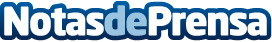 OSLO, la nueva estufa de leña con horno de la empresa LACUNZAOSLO, la estufa de leña de LACUNZA es una versión ampliada del fantástico modelo ALTEA con un horno de mayor tamaño para que puedan reunirse más seres queridos alrededor de la mesa y disfrutar de momentos inolvidables. Esta estufa, calienta el espacio mientras se pueden preparar comidas disfrutando de una visión panorámica y de un fuego limpio y eficienteDatos de contacto:Itsaso IlintxetaResponsable de Marketing y Comunicación948563511Nota de prensa publicada en: https://www.notasdeprensa.es/oslo-la-nueva-estufa-de-lena-con-horno-de-la Categorias: Nacional Interiorismo Navarra Industria Alimentaria Consumo http://www.notasdeprensa.es